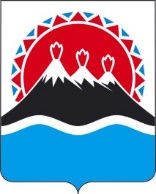 П О С Т А Н О В Л Е Н И ЕПРАВИТЕЛЬСТВА  КАМЧАТСКОГО КРАЯ                   г. Петропавловск-КамчатскийПРАВИТЕЛЬСТВО ПОСТАНОВЛЯЕТ:1. Внести в постановление Правительства Камчатского края от 16.04.2018 № 153-П «Об утверждении Примерного положения о системе оплаты труда работников краевых государственных учреждений, подведомственных Агентству по внутренней политике Камчатского края» следующие изменения:1) в наименовании слова «Агентству по внутренней политике Камчатского края» заменить словами «Министерству развития гражданского общества, молодежи и информационной политики Камчатского края»;2) в части 1 слова «Агентству по внутренней политике Камчатского края» заменить словами «Министерству развития гражданского общества, молодежи и информационной политики Камчатского края»;4) в приложении:а) в разделе 1:в пункте 1 части 1.1 слова «Агентству по внутренней политике Камчатского края» заменить словами «Министерству развития гражданского общества, молодежи и информационной политики Камчатского края»;в части 1.8 слова «Агентства по внутренней политике Камчатского края» заменить словами «Министерства развития гражданского общества, молодежи и информационной политики Камчатского края», слова «(далее – работники Агентства)» заменить словами «(далее – работники Министерства)»;в части 1.9:в абзаце первом слова «работников Агентства» заменить словами «работников Министерства», слово «Агентством» заменить словом «Министерством»;в абзаце втором слова «подведомственного Агентству» заменить словами «подведомственного Министерству»;в абзаце третьем слова «работников Агентства» заменить словами «работников Министерства»;б) в разделе 2:часть 2.1 изложить в следующей редакции:«2.1. Рекомендуемые размеры окладов (должностных окладов) работников учреждений устанавливаются:1) на основе отнесения занимаемых ими должностей к ПКГ по должностям служащих, утвержденными:а) приказом Министерства здравоохранения и социального развития Российской Федерации от 29.05.2008 № 247н «Об утверждении профессиональных квалификационных групп общеотраслевых должностей руководителей, специалистов и служащих»:б) приказом Министерства здравоохранения и социального развития Российской Федерации от 18.07.2008 № 342н «Об утверждении профессиональных квалификационных групп должностей работников печатных средств массовой информации»:в) приказом Министерства здравоохранения и социального развития Российской Федерации от 29.05.2008 № 248н «Об утверждении профессиональных квалификационных групп общеотраслевых профессий рабочих»:2) по должностям, не вошедшим в ПКГ:                                                                                                                  »;в части 2.5 слова «Агентством по внутренней политике Камчатского края (далее - Агентство)» заменить словами «Министерством развития гражданского общества, молодежи и информационной политики Камчатского края (далее - Министерство)»;в) в абзаце втором части 3.5 раздела 3 слова «приказом Агентства» заменить словами «приказом Министерства»;г) в части 6.3 раздела 6 слова «руководитель Агентства» заменить словами «Министр развития гражданского общества, молодежи и информационной политики Камчатского края».2. Настоящее постановление вступает в силу с даты его официального опубликования и распространяется на правоотношения, возникшие с 24.02.2021 года.[Дата регистрации]№[Номер документа]О внесении изменений в постановление Правительства Камчатского края от 16.04.2018 № 153-П «Об утверждении Примерного положения о системе оплаты труда работников краевых государственных учреждений, подведомственных Агентству по внутренней политике Камчатского края»ПКГРекомендуемые размеры окладов(должностных окладов), рублейДолжности, отнесенные к ПКГ «Общеотраслевые должности служащих третьего уровня»9259-10914Должности, отнесенные к ПКГ «Общеотраслевые должности служащих четвертого уровня»12965ПКГРекомендуемые размеры окладов (должностных окладов), рублей"Должности работников печатных средств массовой информации первого уровня"4540"Должности работников печатных средств массовой информации второго уровня"4877-6967"Должности работников печатных средств массовой информации третьего уровня"8012-10610"Должности работников печатных средств массовой информации четвертого уровня"11387- 12940ПКГРекомендуемые размеры окладов(должностных окладов), рублейДолжности, отнесенные к ПКГ «Общеотраслевым профессиям рабочих  первого уровня»3562 – 3805Наименование должностиРекомендуемые размеры оклада(должностного оклада), рублейНачальник организационного отдела12965Главный специалист10914Дизайнер-верстальщик8134Председатель Правительства - Первый вице-губернатор Камчатского края[горизонтальный штамп подписи 1]А.О. Кузнецов